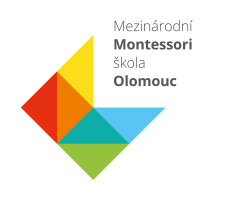 Mezinárodní Montessori škola Olomouc- mateřská škola a základní škola, z.ú.Vídeňská 675/5, 779 00 OlomoucIČO 03681041; RED‐IZO 691007471; č.účtu: 268266184/5500tel: 736 238 630mail:zuzana.priadkova@montessoriolomouc.czŽádost o přijetí dítěte k předškolnímu vzděláváníČ.j.Žádám o přijetí dítěte: Kritéria:V případě rovnosti bodů budou děti přijímány podle data narození, přednost mají dříve narozené.O přijetí dítěte do MŠ rozhoduje ředitelka školy.Do MŠ mohou být přijaty pouze děti, které se podrobily stanoveným pravidelným očkováním, mají doloženo, že jsou proti nákaze imunní nebo se nemohou očkování podrobit pro trvalou kontraindikaci (§50 zákona č.258/2000 Sb.)Nahlédnutí do spisu možno po domluvě v MŠ.V případě nepřijetí dítěte si písemné „Rozhodnutí o nepřijetí“ vyzvedneme osobně po domluvě v MŠ.V Olomouci:	Podpis zákonného zástupce:Jméno a příjmení:  Datum narození: Adresa trvalého bydliště: Kontaktní adresa:	E‐mail: Jméno a příjmení matky: Jméno a příjmení otce: Telefonní kontaktV MŠ se vzdělává sourozenec